ПРОТОКОЛ № 2/1Б-19комиссии Жилищного комитета по проведению предварительного отбора подрядных организаций для последующего участия в электронных торгах в сфере оказания услуг и (или) выполнения работ по капитальному ремонту общего имущества в многоквартирных домах на территории                          Санкт-Петербурга Санкт-Петербург, Жилищный комитет, 191011, пл. Островского, д. 11			                                     14 февраля  2019 г. 16 ч. 00 мин.Номер предварительного отбора: 1Б-19 (017220000051900001)Наименование предварительного отбора: предварительный отбор на право включения в реестр квалифицированных подрядных организаций Санкт-Петербурга, имеющих право принимать участие в электронных аукционах, предметом которых является оказание услуг и (или) выполнение работ по капитальному ремонту общего имущества многоквартирных домов, являющихся объектами культурного наследия, выявленными объектами культурного наследияДата и место размещения извещения о проведении предварительного отбора: извещение о проведении предварительного отбора размещено 10.01.2019 на официальном сайте единой информационной системы закупок в информационно-телекоммуникационной сети "Интернет" в соответствии с законодательством Российской Федерации о контрактной системе в сфере закупок по адресу: zakupki.gov.ru, сайте Жилищного комитета в информационно-телекоммуникационной сети «Интернет» по адресу: gilkom-complex.ru и на электронной площадке Акционерного общества «Единая электронная торговая площадка» в информационно-телекоммуникационной сети «Интернет» по адресу: www.roseltorg.ruПрисутствовали:Присутствовали: 23 (двадцать три) из 39 (тридцати девяти).Комиссия правомочна осуществлять свои функции в соответствии с Положением о комиссии Жилищного комитета по проведению предварительного отбора подрядных организаций для последующего участия в электронных торгах в сфере оказания услуг и (или) выполнения работ по капитальному ремонту общего имущества в многоквартирных домах на территории Санкт-Петербурга, утвержденным распоряжением Жилищного комитета от 08.09.2016 № 1394-р.В заседании комиссии принимали участие участники предварительного отбора и (или) их представители (приложение к протоколу). Повестка заседания:Рассмотрение заявок на участие в предварительном отборе.Принятие решения о включении (об отказе во включении) участника предварительного отбора                  в реестр квалифицированных подрядных организаций.Члены комиссии подтвердили соответствие требованиям об отсутствии конфликта интересов,                    об отсутствии заинтересованности, установленным Положением о привлечении специализированной некоммерческой организацией, осуществляющей деятельность, направленную на обеспечение проведения капитального ремонта общего имущества в многоквартирных домах, подрядных организаций для оказания услуг и (или) выполнения работ по капитальному ремонту общего имущества в многоквартирном доме (далее – Положение 615), утвержденным постановлением Правительства Российской Федерации                              от 01.07.2016 № 615.Рассмотрение заявок на участие в предварительном отборе:В соответствии с извещением о проведении предварительного отбора установлен срок окончания подачи заявок 09:00, 31.01.2019.  От оператора электронной площадки Акционерное общество «Единая электронная торговая площадка» поступило 8 заявок:Документацией по проведению предварительного отбора установлены следующие требования к участникам:При проведении предварительного отбора по предмету последующего электронного аукциона: на оказание услуг и (или) выполнение работ по капитальному ремонту общего имущества многоквартирных домов, являющихся объектами культурного наследия, выявленными объектами культурного наследия устанавливаются следующие требования к участникам предварительного отбора (далее – Участник):1) членство в саморегулируемой организации в области строительства, реконструкции, капитального ремонта объектов капитального строительства;2) наличие у Участника лицензии на осуществление деятельности по сохранению объектов культурного наследия (памятников истории и культуры) народов Российской Федерации в соответствии с законодательством Российской Федерации о лицензировании отдельных видов деятельности;3) отсутствие у Участника задолженности по уплате налогов, сборов и иных обязательных платежей в бюджеты бюджетной системы Российской Федерации за прошедший календарный год, за исключением случаев обжалования им задолженностей по обязательным платежам в бюджеты бюджетной системы Российской Федерации в соответствии с законодательством Российской Федерации, если решение в отношении жалобы на день рассмотрения заявки на участие в предварительном отборе не принято или судебное решение по заявлению на день рассмотрения указанной заявки не вступило в законную силу;4) отсутствие у Участника за 3 (три) года, предшествующие дате окончания срока подачи заявок на участие в предварительном отборе, контракта или договора, в том числе заключенного в соответствии с Положением, по строительству, реконструкции и (или) капитальному ремонту объектов капитального строительства, относящихся к той же группе работ, что и предмет предварительного отбора, расторгнутого по решению суда или расторгнутого по требованию одной из сторон такого контракта или договора в случае существенных нарушений участником предварительного отбора условий контракта или договора; 5) отсутствие процедуры проведения ликвидации в отношении Участника или отсутствие решения арбитражного суда о признании Участника банкротом и об открытии конкурсного производства;6) неприостановление деятельности Участника в порядке, предусмотренном Кодексом Российской Федерации об административных правонарушениях, на дату проведения предварительного отбора;7) отсутствие конфликта интересов, т.е. случаев, при которых руководитель Заказчика, член комиссии по проведению предварительного отбора, комиссии по осуществлению закупок, должностное лицо Заказчика, осуществляющее организационное сопровождение привлечения подрядных организаций, состоят в браке с физическими лицами, являющимися выгодоприобретателями, единоличным исполнительным органом хозяйственного общества, членами коллегиального исполнительного органа хозяйственного общества, руководителем учреждения или унитарного предприятия либо иных органов управления юридического лица - участника предварительного отбора либо являются близкими родственниками (родственниками по прямой восходящей и нисходящей линии (родителями и детьми, дедушкой, бабушкой и внуками), полнородными и неполнородными (имеющими общих отца или мать) братьями или сестрами), усыновителями указанных физических лиц или усыновленными ими. Под выгодоприобретателями понимаются физические лица, владеющие напрямую или косвенно (через юридическое лицо или через несколько юридических лиц) более чем 10 (десятью) процентами голосующих акций хозяйственного общества либо долей, превышающей 10 (десять) процентов в уставном капитале хозяйственного общества;8) неприменение в отношении Участника – физического лица либо руководителя, членов коллегиального исполнительного органа или главного бухгалтера Участника - юридического лица уголовного наказания в виде лишения права занимать определенные должности или заниматься определенной деятельностью или административного наказания в виде дисквалификации;9) отсутствие сведений об Участнике в реестре недобросовестных поставщиков (подрядчиков, исполнителей), ведение которого осуществляется уполномоченным федеральным органом исполнительной власти в соответствии с законодательством Российской Федерации о контрактной системе в сфере закупок товаров, работ, услуг для обеспечения государственных и муниципальных нужд;10) отсутствие сведений об Участнике в реестре недобросовестных подрядных организаций, ведение которого осуществляется федеральным органом исполнительной власти в порядке, установленном разделом VII Положения;11) невозможность для Участника являться юридическим лицом, местом регистрации которого является государство или территория, включенные в утверждаемый в соответствии с подпунктом 1 пункта 3 статьи 284 Налогового кодекса Российской Федерации перечень государств и территорий, предоставляющих льготный налоговый режим налогообложения и (или) не предусматривающих раскрытия и предоставления информации при проведении финансовых операций в отношении юридических лиц;12) наличие в штате Участника минимального количества квалифицированного персонала:   Участнику на момент подачи заявки на участие в предварительном отборе                      необходимо иметь в своем штате по месту основной работы не менее трех специалистов по организации выполнения работ по строительству, реконструкции, капитальному ремонту объектов капитального строительства, имеющих высшее образование соответствующего профиля и стаж работы по специальности не менее чем пять лет (перечень направлений подготовки, специальностей в области строительства, получение высшего образования по которым необходимо для специалистов по организации выполнения работ по строительству, реконструкции, капитальному ремонту объектов капитального строительства определяется в соответствии с  приложением № 2 к приказу Минстроя России от 06.04.2017 № 688/пр; стаж работы по специальности (по направлению подготовки, по специальности высшего образования) в области строительства, реконструкции, капитального ремонта объектов капитального строительства считается с момента начала трудовой деятельности в соответствии с данными трудовой книжки после получения диплома о высшем образовании).13)  наличие у Участника за 3 года, предшествующие дате окончания срока подачи заявок на участие в предварительном отборе, опыта оказания услуг и (или) выполнения работ, аналогичных предмету проводимого предварительного отбора, не менее чем по 3 исполненным контрактам и (или) договорам, предметом которых являлись строительство, реконструкция, капитальный ремонт зданий, являющихся объектами капитального строительства, в том числе по договорам, заключенным в соответствии с Положением.Опыт оказания услуг и (или) выполнения работ, аналогичных предмету проводимого предварительного отбора, подтверждается исполненными контрактами и (или) договорами, предметом которых являлись строительство, реконструкция, капитальный ремонт зданий, являющихся объектами капитального строительства и являющихся объектами культурного наследия, выявленными объектами культурного наследия. При этом минимальный размер стоимости оказанных услуг (или) выполненных работ по указанным исполненным контрактам и (или) договорам должен составлять 10 процентов предельного размера обязательств по договорам строительного подряда, в соответствии с которым Участником как членом саморегулируемой организации, основанной на членстве лиц, осуществляющих строительство, внесен взнос  в компенсационный фонд обеспечения договорных обязательств, сформированный в соответствии с частью 2 статьи 55.16 Градостроительного кодекса Российской Федерации, а именно:Размер стоимости оказанных услуг и (или) выполненных работ по всем исполненным контрактам и (или) договорам, представленным Участником и соответствующим требованиям настоящего пункта, определяется как совокупная стоимость услуг и (или) работ по таким контрактам и (или) договорам.Комиссией проведено рассмотрение заявок на соответствие установленным требованиям, проверка заявок на участие в предварительном отборе и входящих в их состав документов на предмет объективности, достоверности, отсутствия противоречий.Заявки следующих участников, а также все сведения и документы, которые входят в состав  заявок данных участников, представлены в полном объеме и соответствуют требованиям:Голосование: «ЗА» - единогласноЗаявки следующих участников не соответствуют требованиям:Заявка № 2 Наименование участника: Общество с ограниченной ответственностью «Ремэкс»Предельный размер обязательств по договорам строительного подряда, заключаемым с использованием конкурентных  способов заключения договоров, в соответствии с которым участником предварительного отбора как членом саморегулируемой организации, основанной на членстве лиц, осуществляющих строительство, внесен взнос  в компенсационный фонд обеспечения договорных обязательств, сформированный в соответствии с частью 2 статьи 55.16 Градостроительного кодекса Российской Федерации, составляет 60,0 млн. руб. (пункт 6 выписки из реестра членов саморегулируемой организации).Голосование: «ЗА» - единогласноЗаявка № 4 Наименование участника Общество с ограниченной ответственностью «РосСтройМонтаж»Предельный размер обязательств по договорам строительного подряда, заключаемым с использованием конкурентных  способов заключения договоров, в соответствии с которым участником предварительного отбора как членом саморегулируемой организации, основанной на членстве лиц, осуществляющих строительство, внесен взнос  в компенсационный фонд обеспечения договорных обязательств, сформированный в соответствии с частью 2 статьи 55.16 Градостроительного кодекса Российской Федерации, составляет 3 000 000 000 руб. (пункт 6 выписки из реестра членов саморегулируемой организации)Голосование: «ЗА» - единогласноЗаявка № 6 Наименование участника Общество с ограниченной ответственностью «РСК Престиж»Предельный размер обязательств по договорам строительного подряда, заключаемым с использованием конкурентных  способов заключения договоров, в соответствии с которым участником предварительного отбора как членом саморегулируемой организации, основанной на членстве лиц, осуществляющих строительство, внесен взнос  в компенсационный фонд обеспечения договорных обязательств, сформированный в соответствии с частью 2 статьи 55.16 Градостроительного кодекса Российской Федерации, не установлен. (пункт 6 выписки из реестра членов саморегулируемой организации)Голосование: «ЗА» - единогласноЗаявка № 7 Наименование участника: Общество с ограниченной ответственностью  «РЕСТРОЙ»Предельный размер обязательств по договорам строительного подряда, заключаемым с использованием конкурентных  способов заключения договоров, в соответствии с которым участником предварительного отбора как членом саморегулируемой организации, основанной на членстве лиц, осуществляющих строительство, внесен взнос  в компенсационный фонд обеспечения договорных обязательств, сформированный в соответствии с частью 2 статьи 55.16 Градостроительного кодекса Российской Федерации, не установлен. (пункт 6 выписки из реестра членов саморегулируемой организации).Голосование: «ЗА» - единогласно      2.Принятие решения о включении (об отказе во включении) участника предварительного отбора в реестр квалифицированных подрядных организаций.На основании результатов рассмотрения заявок на участие в предварительном отборе комиссией приняты решения:Включить следующих участников предварительного отбора в реестр квалифицированных подрядных организаций:Голосование: «ЗА» единогласноОтказать во включении в реестр квалифицированных подрядных организаций следующимучастникам предварительного отбора:Голосование: «ЗА» - единогласно2.3.	В срок не позднее 1 рабочего дня со дня подписания протокола направить протокол в орган                       по ведению реестра.Приложение: 1.	Лист регистрации участников предварительного отбора и (или) их представителей, принявших участие в заседании комиссии на 2 л.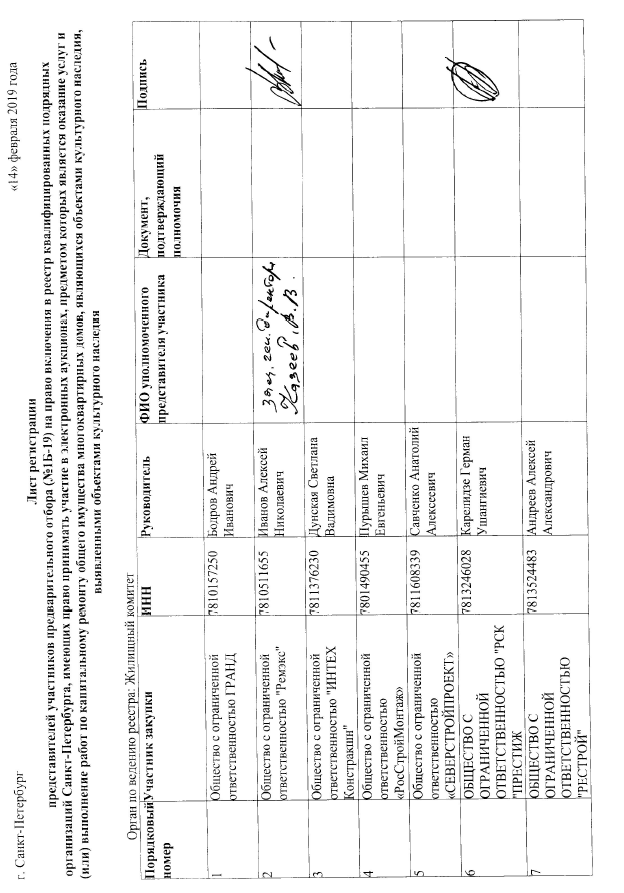 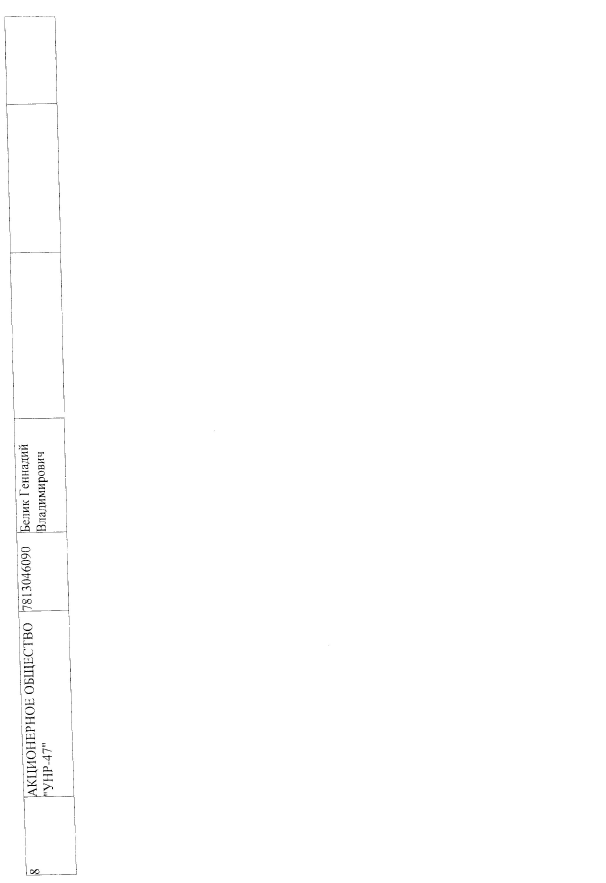 Председатель комиссии:Бородуля Алексей Валерьевич- заместитель председателя Жилищного комитетаЗаместитель председателя комиссии:Шаталов Владимир Петрович- начальник Управления капитального ремонта Жилищного комитетаЗаместитель председателя комиссии:Ендакова Ирина Федоровна- начальник Отдела обеспечения закупок и учета имущества Жилищного комитетаЧлены комиссии:Кошелева Татьяна Леонидовна- главный специалист – юрисконсульт Юридического отдела Жилищного комитетаШабанова Ирина Юрьевнаотсутствовал- начальник отдела капитального ремонта Управления капитального ремонта Жилищного комитета- представитель Комитета по государственному контролю, использованию и охране памятников истории и культурыотсутствовалотсутствовал- представитель администрации Адмиралтейского района  Санкт-Петербурга- представитель администрации Василеостровского района Санкт-ПетербургаотсутствовалотсутствовалотсутствовалПетрова Виктория Николаевна- представитель администрации Выборгского района                   Санкт-Петербурга- представитель администрации Калининского района Санкт-Петербурга-  представитель администрации Колпинского района Санкт-Петербурга-  представитель администрации Кировского района Санкт-ПетербургаПетров Валерий Валерьевич- представитель администрации Красногвардейского района Санкт-ПетербургаДанилова Любовь  АндреевнаотсутствовалТокарев Николай Николаевич- представитель администрации Красносельского района Санкт-Петербурга - представитель администрации Кронштадтского района Санкт-Петербурга- представитель администрации Курортного района Санкт-ПетербургаотсутствовалотсутствовалИванов Максим Евгеньевич- представитель администрации Московского района Санкт-Петербурга-  представитель администрации Невского района Санкт-Петербурга- представитель администрации Петроградского района          Санкт-ПетербургаАндреева Ольга Николаевна- представитель администрации Петродворцового района Санкт-Петербургаотсутствовалотсутствовал- представитель администрации Приморского района Санкт-Петербурга- представитель администрации Пушкинского района Санкт-Петербургаотсутствовалотсутствовал- представитель администрации Фрунзенского района             Санкт-Петербурга-  представитель администрации Центрального района Санкт-ПетербургаТаттар Вячеслав ПетровичМухутдинов Виталий Мухаметович-  советник генерального директора некоммерческой организации «Фонд - региональный оператор капитального ремонта общего имущества в многоквартирных домах»- начальник отдела организации и проведения торгов некоммерческой организации «Фонд - региональный оператор капитального ремонта общего имущества в многоквартирных домах»Аллабердыева Лилия Бахтыяровна - специалист отдела организации и проведения торгов некоммерческой организации «Фонд - региональный оператор капитального ремонта общего имущества в многоквартирных домах»Кукушкин Юрий Юрьевич- начальник отдела формирования адресных программ               по капитальному ремонту некоммерческой организации «Фонд - региональный оператор капитального ремонта общего имущества в многоквартирных домах»Быкова Мария Олеговна- главный специалист отдела формирования адресных программ по капитальному ремонту некоммерческой организации «Фонд - региональный оператор капитального ремонта общего имущества в многоквартирных домах»Коняева Екатерина Александровна- главный специалист отдела формирования адресных программ по капитальному ремонту некоммерческой организации «Фонд - региональный оператор капитального ремонта общего имущества в многоквартирных домах»Громова Юлия Рейновнаотсутствовал- главный специалист отдела организации и проведения торгов некоммерческой организации «Фонд - региональный оператор капитального ремонта общего имущества в многоквартирных домах»Воронов Андрей Андреевич- заместитель начальника отдела организации и проведения торгов некоммерческой организации «Фонд - региональный оператор капитального ремонта общего имущества в многоквартирных домах»Долбешкин Александр Сергеевич- инженер отдела подготовки капитального ремонта некоммерческой организации «Фонд - региональный оператор капитального ремонта общего имущества в многоквартирных домах»Шипулин Владимир Викторович- советник первого заместителя генерального директора некоммерческой организации «Фонд - региональный оператор капитального ремонта общего имущества в многоквартирных домах»Шевченко Вячеслав ВадимовичСвешников Ярослав НиколаевичСамойлюк Лия Кузьминична- главный специалист отдела планирования                                    и контроля деятельности некоммерческой организации «Фонд - региональный оператор капитального ремонта общего имущества в многоквартирных домах»- помощник заместителя генерального директора некоммерческой организации «Фонд - региональный оператор капитального ремонта общего имущества в многоквартирных домах»- главный специалист отдела организации и проведения торгов некоммерческой организации «Фонд - региональный оператор капитального ремонта общего имущества в многоквартирных домах»Олтяну Александр АндреевичотстутствовалКалинин Вадим Вячеславовичотсутствовал- председатель общественного совета при Жилищном комитете- заместитель председателя региональной общественной организации «Объединение Советов многоквартирных домов»Секретари комиссии:  Андреева Марина Леонидовна- главный специалист Отдела обеспечения закупок и учета имущества Жилищного комитета№ заявкинаименование (для юридического лица)/ фамилия, имя, отчество (при наличии) (для физического лица, зарегистрированного в качестве индивидуального предпринимателя)адрес юридического лицаэлектронный адресидентификационный номер налогоплательщика каждого участника предварительного отбораналичие информации и документов, предусмотренных документацией о проведении предварительного отбора11Общество с ограниченной ответственностью ГРАНД196084, г. Санкт-Петербург, Емельянова, 10, лит. А, пом. 1Grand13@bk.ru7810157250+22Общество с ограниченной ответственностью "Ремэкс"196066, г. Санкт-Петербург, Московский проспект, 205, ЛИТЕР А пом.6-Н66kazeev@mail.ru7810511655+/-33Общество с ограниченной ответственностью "ИНТЕХ Констракшн"194354, г. Санкт-Петербург, Есенина ул, д. 1 кор. 1 лит. А пом. 76Нinteh.ko@gmail.com7811376230+44Общество с ограниченной ответственностью «РосСтройМонтаж»199178, г. Санкт-Петербург, наб.реки Смоленки, д. 14, лит. А, оф. 278rosstroymont@gmail.com7801490455+/-55Общество с ограниченной ответственностью «СЕВЕРСТРОЙПРОЕКТ»192012, г. Санкт-Петербург, переулок 1-й  Рабфаковский, дом 11 литер А, помещение 18-Нsav4-anatolij@mail.ru7811608339+66ОБЩЕСТВО С ОГРАНИЧЕННОЙ ОТВЕТСТВЕННОСТЬЮ "РСК "ПРЕСТИЖ191123, Город Санкт-Петербург город федерального значения, Чайковского ул, д. 39, Литер Б, пом. 2-Нrskprestig@ya.ru7813246028+/-77ОБЩЕСТВО С ОГРАНИЧЕННОЙ ОТВЕТСТВЕННОСТЬЮ "РЕСТРОЙ"197136, г. Санкт-Петербург, Большой проспект П.С., 80 лит. А, 5Нrestroy2017@gmail.com7813524483+/-88АКЦИОНЕРНОЕ ОБЩЕСТВО "УНР-47"197136, САНКТ-ПЕТЕРБУРГ, ПОДКОВЫРОВА, 7aounr4718@gmail.com7813046090+Уровень ответственности члена саморегулируемой организации в соответствии с ч. 13 ст. 55.16 Градостроительного кодекса Российской Федерации Совокупная стоимость ранее оказанных услуг и (или) выполненных работ по контрактам и (или) договорам 1 (не превышает 60 млн. рублей)не менее 5 999 999,99 руб.2 (не превышает 500 млн. рублей)не менее 49 999 999,99 руб.3 (не превышает 3 млрд. рублей)не менее 299 999 999,99 руб.4 (не превышает 10 млрд. рублей) не менее 999 999 999,99 руб.5 (составляет 10 млрд. рублей и более)не менее 1 млрд. руб.№ п/п№ заявки                     Наименование участника                      Предельный размер обязательств по договорам строительного подряда, заключаемым с использованием конкурентных способов заключения договоров, в соответствии с которым участником предвари-тельного отбора как членом саморегулируем-ой организации, основанной на членстве лиц, осуществляющих строительство, внесен взнос  в компенсацион-ный фонд обеспечения договорных обязательств, сформирован-ный в соответствии с частью 2 статьи 55.16 ГрК РФ,  руб.11Общество с ограниченной ответственностью ГРАНД3 млрд.23Общество с ограниченной ответственностью «ИНТЕХ Констракшн»60 млн.35Общество с ограниченной ответственностью «СЕВЕРСТРОЙПРОЕКТ»60 млн.48АКЦИОНЕРНОЕ ОБЩЕСТВО "УНР-47"500 млн.Не соответствует требованиям   Обоснование (описание несоответствия)ОснованиеВ соответствии с подпунктом п) пункта 23 Положения 615, пунктом 13) раздела V документации к участнику предварительного отбора установлено требование о наличии у участника за 3 года, предшествующие дате окончания срока подачи заявок на участие в предварительном отборе, опыта оказания услуг и (или) выполнения работ, аналогичных предмету проводимого предварительного отбора, не менее чем по 3 исполненным контрактам и (или) договорам, предметом которых являлись строительство, реконструкция, капитальный ремонт зданий, являющихся объектами капитального строительства.При этом совокупная стоимость ранее оказанных услуг и (или) выполненных работ по контрактам и (или) договорам должна составлять не менее 5 999 999,99 руб. при уровне ответственности 1, не превышающим 60,0 млн. руб.В соответствии с пунктом 13.12 раздела VI документации в составе заявки должны быть представлены копии не менее 3 исполненных контрактов и (или) договоров, подтверждающих наличие у участника предварительного отбора, предусмотренного пунктом 13) раздела V «Требования к участникам предварительного отбора», опыта оказания услуг и (или) выполнения работ, аналогичных предмету предварительного отбора, в которых указаны установленный срок оказания услуг и (или) выполнения работ по строительству, реконструкции, капитальному ремонту зданий, являющихся объектами капитального строительства и являющихся объектами культурного наследия, выявленными объектами культурного наследия, и их первоначальная стоимость, копии актов приемки оказанных услуг и (или) выполненных работ или иных документов по таким контрактам и (или) договорам, в которых указана их окончательная стоимость и которыми подтверждается приемка заказчиком услуг и (или) работ, оказанных и (или) выполненных в полном объеме.В составе заявки ООО «Ремэкс» представлено 3 договора: №1/ИС/21/2016/С от 18.05.2016; №1/ИС/24/2016/С от 31.05.2016; №5/ИС/42/2016 от 30.09.2016.В соответствии с данными Комитета по государственному контролю, использованию и охране памятников истории и культуры (http://kgiop.gov.spb.ru/uchet/list_objects/?layer=1&q=) объект по адресу: СПб, 6-я Красноармейская ул., д.25, литера А (договор №1/ИС/21/2016/С от 18.05.2016), не является объектом культурного наследия (выявленным объектом культурного наследия).Таким образом участником предварительного отбора ООО «Ремэкс» не подтверждено наличие опыта выполнения работ, аналогичных предмету предварительного отбора, так как зачтено два договора по предмету предварительного отбора.Таким образом, опыт оказания услуг и (или) выполнения работ, аналогичных предмету предварительного отбора, за последние 3 года, предшествующие дате окончания срока подачи заявок на участие в предварительном отборе не подтвержден.Подпункт а) пункта 53 Положения 615 - несоответствие участника требованиям, установленным пунктом 23 Положения 615Подпункт б) пункта 53 Положения 615 - заявка на участие в предварительном отборе не соответствует требованиям, установленным пунктом 38 Положения 615Не соответствует требованиям   Обоснование (описание несоответствия)ОснованиеВ соответствии с подпунктом б) пункта 23 Положения 615, подпункта 2) раздела V документации участникам требуется наличие лицензии на осуществление деятельности по сохранению объектов культурного наследия (памятников истории                  и культуры) народов Российской Федерации в соответствии с законодательством Российской Федерации о лицензировании отдельных видов деятельности.В соответствии с абзацем 3 подпункта. б) пункта 38 Положения 615, пунктом 13.6 раздела VI документации   заявка на участие в предварительном отборе должна содержать копию лицензии на осуществление деятельности по сохранению объектов культурного наследия (памятников истории                            и культуры) народов Российской Федерации в соответствии с законодательством Российской Федерации о лицензировании отдельных видов.Участником предварительного отбора ООО «РосСтройМонтаж» в составе заявки на участие в предварительном отборе представлена копия лицензии на осуществление деятельности по сохранению объектов культурного наследия (памятников истории и культуры) народов Российской Федерации № МКРФ01605 от 10.04.2014. В соответствии с частью 2 статьи 12 Федерального закона от 4 мая 2011 г. № 99-ФЗ «О лицензировании отдельных видов деятельности» положениями о лицензировании конкретных видов деятельности устанавливаются исчерпывающие перечни выполняемых работ, оказываемых услуг, составляющих лицензируемый вид деятельности, в случае, если указанные перечни не установлены федеральными законами.Перечень работ, составляющих деятельность по сохранению объектов культурного наследия (памятников истории и культуры) народов Российской Федерации, установлен Положением о лицензировании деятельности по сохранению объектов культурного наследия (памятников истории и культуры) народов Российской Федерации, утвержденным постановлением Правительства Российской Федерации от 19.04.2012 г. № 349 «О лицензировании деятельности по сохранению объектов культурного наследия (памятников истории и культуры) народов Российской Федерации» (далее – Положение о лицензировании).Перечень работ, указанный в лицензии, представленной в составе заявки, не соответствует Положению о  лицензировании.Лицензия, представленная в составе заявки, подлежала переоформлению в соответствии с постановлением Правительства РФ от 17.10.2017 № 1262 «О внесении изменений в Положение о лицензировании деятельности по сохранению объектов культурного наследия (памятников истории и культуры) народов Российской Федерации» в срок до 27.10.2018.По состоянию на 17.01.2019 по информации, размещенной на сайте Министерства культуры РФ https://www.mkrf.ru, лицензия в соответствии с требованиями законодательства не переоформлена.Таким образом, лицензия предоставленная участником предварительного отбора, не соответствует требованиям законодательства Российской Федерации о лицензировании отдельных видов деятельности (Федеральный закон от 04.05.2011 №99-ФЗ).подпункт а) пункта 53 Положения 615 - несоответствие участника требованиям, установленным пунктом 23 Положения 615подпункт б) пункта 53 Положения 615 - заявка на участие в предварительном отборе не соответствует требованиям, установленным пунктом 38 Положения 615В соответствии с подпунктом п) пункта 23 Положения 615, пунктом 13) раздела V документации к участнику предварительного отбора установлено требование о наличии у участника за 3 года, предшествующие дате окончания срока подачи заявок на участие в предварительном отборе, опыта оказания услуг и (или) выполнения работ, аналогичных предмету проводимого предварительного отбора, не менее чем по 3 исполненным контрактам и (или) договорам, предметом которых являлись строительство, реконструкция, капитальный ремонт зданий, являющихся объектами капитального строительства.Опыт оказания услуг и (или) выполнения работ, аналогичных предмету проводимого предварительного отбора, подтверждается исполненными контрактами и (или) договорами, предметом которых являлись строительство, реконструкция, капитальный ремонт зданий, являющихся объектами капитального строительства и являющихся объектами культурного наследия, выявленными объектами культурного наследия.При этом, в соответствии с пунктом 13) раздела V документации, совокупная стоимость ранее оказанных услуг и (или) выполненных работ по контрактам и (или) договорам должна составлять не менее 299 999 999,99 руб. при уровне ответственности, не превышающем 3 млрд. руб.В соответствии с пунктом 13.12 раздела VI документации в составе заявки должны быть представлены копии не менее 3 исполненных контрактов и (или) договоров, подтверждающих наличие у участника предварительного отбора, предусмотренного пунктом 13) раздела V «Требования к участникам предварительного отбора», опыта оказания услуг и (или) выполнения работ, аналогичных предмету предварительного отбора, в которых указаны установленный срок оказания услуг и (или) выполнения работ по строительству, реконструкции, капитальному ремонту зданий, являющихся объектами капитального строительства и являющихся объектами культурного наследия, выявленными объектами культурного наследия, и их первоначальная стоимость, копии актов приемки оказанных услуг и (или) выполненных работ или иных документов по таким контрактам и (или) договорам, в которых указана их окончательная стоимость и которыми подтверждается приемка заказчиком услуг и (или) работ, оказанных и (или) выполненных в полном объеме.В составе заявки ООО «РосСтройМонтаж» в качестве подтверждения опыта выполнения работ представлены 5 договоров на общую сумму 323 417 400,94 руб., из которых: 1. Договор №01-17-01-4490 от 28.06.2017 на выполнение строительно-монтажных работ по модернизации (реконструкции) вокзального комплекса Витебский СПб.Общая стоимость работ по указанному договору в соответствии с дополнительным соглашением №5 от 02.04.2018, ведомостью договорной цены (Приложение №10 к договору), справками по форме КС-3 (№1-№5), актами по форме КС-2 (№1-№33, №1К-№18К), актом №1 по форме ФПУ-26 составила 69 558 064,96 руб.При этом, в соответствии с пунктом 17 ведомости договорной цены, актом №1 по форме ФПУ-26, учтены работы по техническому надзору за реставрационными работами в размере 399 137, 00 руб.Работы по техническому надзору не относятся к работам по строительству, реконструкции, капитальному ремонту зданий, являющихся объектами капитального строительства и являющихся объектами культурного наследия, выявленными объектами культурного наследия.Таким образом по договору №01-17-01-4490 в качестве подтверждения опыта выполнения работ может быть засчитано 69 158 927,96 руб.2. Договор №01-17-01-4708 от 28.06.2017 на выполнение строительно-монтажных работ по модернизации (реконструкции) вокзального комплекса Московский.Общая стоимость работ по указанному договору в соответствии с дополнительным соглашением №5 от 25.07.2018, ведомостью договорной цены (Приложение №8 к договору), справками по форме КС-3 (№1 - №5), актами по форме КС-2 (№1 - №17, №1К - №3К), актом №1 по форме ФПУ-26 составила 120 115 462,06 руб.Ведомостью договорной цены, актом №1 по форме ФПУ-26 учтены работы по техническому надзору за реставрационными работами в размере 859 680,00 руб., которые не относятся к аналогичным работам и не могут быть засчитаны в качестве подтверждения опыта выполнения работ.Таким образом по договору №01-17-01-4708 в качестве подтверждения опыта выполнения работ может быть засчитано 119 255 782,06 руб.3. Договор №01-17-01-6053 от 29.09.2017 на выполнение строительно-монтажных работ по модернизации вокзального комплекса Балтийский СПб.Общая стоимость работ по указанному договору в соответствии с дополнительным соглашением №1 от 31.01.2018, ведомостью договорной цены (Приложение №7 к договору), справками по форме КС-3 (№1-№3), актами по форме КС-2 (№1-№70), актом №1 по форме ФПУ-26 составила 69 082 552,66 руб.Ведомостью договорной цены, актом №1 по форме ФПУ-26 учтены работы по техническому надзору за реставрационными работами в размере 382 080,00 руб., которые не относятся к аналогичным работам.Кроме того, пунктами №№2-11,12,13,15,17,18, 22-42,45-50 ведомости договорной цены, актами по форме КС-2 №№2-11,12,13,15,17,18,22-42,45-50,58-60 учтены работы на общую стоимость 25 089 529,34 руб. с НДС (21 262 313,00 руб. без учета НДС), которые не относятся к видам работ, предусмотренным пунктом 2 таблицы раздела III документации, а именно: работы в отношении систем охранной сигнализации, видеонаблюдения, структурированной кабельной сети, статической и динамической навигации, часофикации, контроля и управления доступом, громкоговорящего оповещения, экстренной связи, видеоконференцсвязи, работы вне здания, монтаж технологического оборудования, кондиционирование, общеплощадочные работы (тупиковые призмы), монтаж металлоконструкций турникетного павильона, работы в отношении дренажной системы, работы в отношении платформ (сходы, ограждения), прокладка внешних кабельных линий, работы по вертикальной планировке и благоустройству, пусконаладочные работы автоматизированной системы управления по обеспечению доступа маломобильных групп населения.Таким образом, данные работы не могут быть зачтены в качестве подтверждения опыта выполнения аналогичных работ по строительству, реконструкции, капитальному ремонту зданий, являющихся объектами капитального строительства и являющихся объектами культурного наследия, выявленными объектами культурного наследияТаким образом по договору №01-17-01-6053 в качестве подтверждения опыта выполнения работ может быть засчитано 45 032 429,14 руб.4. Договор №01-17-01-4709 от 28.06.2017 на выполнение строительно-монтажных работ по модернизации (реконструкции) вокзального комплекса Витебский СПб.Общая стоимость работ по указанному договору в соответствии с дополнительным соглашением №3 от 12.03.2018, справками по форме КС-3 (№1 - №4), актами по форме КС-2 (№1 - №9), актом №1 по форме ФПУ-26 составила 33 758 550,50 руб.Пунктом 7 ведомости договорной цены (Приложение №6 к договору), актом №1 по форме ФПУ-26 учтены работы по техническому надзору за реставрационными работами в размере 128 375,00 руб., которые не относятся к аналогичным работам и не могут быть засчитаны в качестве подтверждения опыта выполнения работ.Таким образом по договору №01-17-01-4709 в качестве подтверждения опыта выполнения работ может быть засчитано 33 630 175,50 руб.5. Договор №01-17-01-4710 от 28.06.2017 на выполнение строительно-монтажных работ по модернизации (реконструкции) вокзального комплекса Витебский СПб на общую сумму 30 902 770,76 руб. в соответствии с дополнительным соглашением №3 от 12.03.2018.В соответствии с ведомостью договорной цены (Приложение №6 к договору), справками по форме КС-3 (№1 - №3), актами по форме КС-2 (№1 - №25) по указанному договору выполнялись работы по реставрации предметов декоративно прикладного искусства в помещениях ресторана и картинного зала. Договор №01-17-01-4710 не может быть засчитан в качестве подтверждения опыта выполнения работ, так как предметы декоративно прикладного искусства не являются зданиями - объектами капитального строительства.Таким образом, участнику в качестве подтверждения опыта выполнения работ засчитана совокупная стоимость работ по 4 предоставленным в составе заявки договорам в размере 267 077 314,66 руб., что менее размера совокупной стоимости, установленного пунктом 13) раздела V документации, при уровне ответственности, не превышающем 3 млрд. руб. Таким образом участником ООО «РосСтройМонтаж»» не подтверждено наличие опыта выполнения работ, аналогичных предмету предварительного отбора.подпункт а) пункта 53 Положения 615 - несоответствие участника требованиям, установленным пунктом 23 Положения 615подпункт б) пункта 53 Положения 615 - заявка на участие в предварительном отборе не соответствует требованиям, установленным пунктом 38 Положения 615Не соответствует требованиямОбоснование (описание несоответствия)ОснованиеВ соответствии с подпунктом б) пункта 38 Положения 615, пунктом 13.5 раздела VI документации заявка Участника должна содержать копию выписки из реестра членов саморегулируемой организации, полученной не ранее чем за один месяц до даты подачи заявки на участие в предварительном отборе.Выписка из реестра членов саморегулируемой организации выдается по форме, утвержденной Приказом Федеральной службы по экологическому, технологическому и атомному надзору от 16.02.2017 № 58 «Об утверждении формы выписки из реестра членов саморегулируемой организации".В соответствии с частью 3 статьи 55.8 Градостроительного кодекса Российской Федерации одним из условий наличия у Участника права на выполнение работ по договору подряда по строительству, реконструкции, капитальному ремонту зданий, являющихся объектами капитального строительства, заключаемому с использованием конкурентных способов заключения договоров является внесение взноса в компенсационный фонд обеспечения договорных обязательств по договорам подряда на выполнение инженерных изысканий, подготовку проектной документации, по договорам строительного подряда, заключаемым с использованием конкурентных способов заключения договоров.В соответствии с подпунктом п) пункта 23 и подпунктом б) пункта 38 приложения к постановлению Правительства Российской Федерации от 01.07.2016 № 615 и пунктом 13 раздела V документации установлено требование к участникам о наличии у участника предварительного отбора за 3 года, предшествующие дате окончания срока подачи заявок на участие в предварительном отборе, опыта оказания услуг и (или) выполнения работ, аналогичных предмету проводимого отбора, не менее чем по 3 исполненным контрактам и (или) договорам, предметом которых являлись строительство, реконструкция, капитальный ремонт зданий, являющихся объектами капитального строительства, в том числе по договорам, заключенным в соответствии с Положением. При этом минимальный размер стоимости оказанных услуг (или) выполненных работ по указанным исполненным контрактам и (или) договорам должен составлять не менее суммы, указанной в таблице, (пункт 13 раздела V документации), в зависимости от уровня ответственности члена саморегулируемой организации в соответствии с частью 13 статьи 55.16 Градостроительного кодекса Российской Федерации.В составе заявки ООО «РСК Престиж»  представлена копия выписки из реестра членов саморегулируемой организации №1588 от 22.01.2019г. выданной Саморегулируемой организацией Ассоциация компаний строительного комплекса «СОЮЗПЕТРОСТРОЙ-СТАНДАРТ», рег. номер в государственном реестре саморегулируемых организаций СРО С-008-19052009.В представленной выписке из реестра членов саморегулируемой организации в области строительства, а также по официальным данным, представленным на официальном сайте Национального объединения строителей (НОСТРОЙ): http://nostroy.ru/ и на сайте Ассоциации компаний строительного комплекса «СОЮЗПЕТРОСТРОЙ-СТАНДАРТ», рег. номер в государственном реестре саморегулируемых организаций СРО С-008-19052009, http://www.srostandart.ru не установлен предельный размер обязательств по договорам подряда по строительству, реконструкции, капитальному ремонту зданий, являющихся объектами капитального строительства (уровень ответственности члена саморегулируемой организации), в соответствии с которым участником предварительного отбора внесен взнос в компенсационный фонд обеспечения договорных обязательств, сформированный в соответствии с ч. 2 ст. 55.16 Градостроительного кодекса Российской Федерации, в связи с чем в соответствии с ч. 3 ст. 55.8 Градостроительного кодекса Российской Федерации у такого участника отсутствует право на выполнение работ по договору подряда по строительству, реконструкции, капитальному ремонту зданий, являющихся объектами капитального строительства, заключаемому с использованием конкурентных способов заключения договоров. Таким образом, участник предварительного отбора не сможет принять участие в электронных аукционах, проводимых Фондом капитального ремонта многоквартирных домов Санкт-Петербурга. Также невозможно определить требования к размеру минимальной совокупной стоимости ранее выполненных участником предварительного отбора работ по договорам (контрактам).подпункт а) пункта 53 Положения 615 - несоответствие участника требованиям, установленным пунктом 23 Положения 615В соответствии с подпунктом б) пункта 38 Положения 615, пунктом 13.7 раздела VI документации заявка Участника должна содержать копию справки налогового органа об отсутствии задолженности по уплате налогов, сборов и иных обязательных платежей в бюджеты бюджетной системы Российской Федерации, полученная не ранее 1 января года, в котором подается Заявка.Согласно подпункту д) пункта 23 Положения 615 и пункту 3) раздела V документации, к участнику предварительного отбора установлено требование об отсутствие задолженности у участника по уплате налогов, сборов и иных обязательных платежей в бюджеты бюджетной системы Российской Федерации за прошедший календарный год, за исключением случаев обжалования им задолженностей по обязательным платежам в бюджеты бюджетной системы Российской Федерации в соответствии с законодательством Российской Федерации, если решение в отношении жалобы на день рассмотрения заявки на участие  в предварительном отборе не принято или судебное решение по заявлению на день рассмотрения указанной заявки не вступило в законную силу.В составе заявки ООО «РСК Престиж» представлена копия справки №208295 о состоянии расчетов по налогам, сборам, страховым взносам, пеням, штрафам, процентам организации и индивидуальных предпринимателей по состоянию на 21.01.2019, выданная Межрайонной ИФНС № 10 по Санкт-Петербургу,7841. В представленном документе имеется примечание, что настоящая справка не является документом, подтверждающим исполнение организацией (индивидуальным предпринимателем) обязанности по уплате налогов, сборов, страховых взносов, пеней, штрафов, процентов.Копия справки налогового органа об отсутствии задолженности по уплате налогов, сборов и иных обязательных платежей в бюджеты бюджетной системы Российской Федерации по форме, утвержденной Приказам ФНС России от 20.01.2017 №ММВ-7-8/20@, в составе заявки ООО «РСК Престиж» отсутствует.Таким образом, ООО «РСК Престиж» не подтверждено отсутствие задолженности по уплате налогов, сборов и иных обязательных платежей в бюджеты бюджетной системы Российской Федерации.подпункт а) пункта 53 Положения 615 - несоответствие участника требованиям, установленным пунктом 23 Положения 615подпункт б) пункта 53 Положения 615 - заявка на участие в предварительном отборе не соответствует требованиям, установленным пунктом 38 Положения 615Не соответствует требованиям   Обоснование (описание несоответствия)ОснованиеВ соответствии с подпунктом б) пункта 38 Положения 615, пунктом 13.5 раздела VI документации заявка Участника должна содержать копию выписки из реестра членов саморегулируемой организации, полученной не ранее чем за один месяц до даты подачи заявки на участие в предварительном отборе.Выписка из реестра членов саморегулируемой организации выдается по форме, утвержденной Приказом Федеральной службы по экологическому, технологическому и атомному надзору от 16.02.2017 № 58 «Об утверждении формы выписки из реестра членов саморегулируемой организации".В соответствии с частью 3 статьи 55.8 Градостроительного кодекса Российской Федерации одним из условий наличия у Участника права на выполнение работ по договору подряда по строительству, реконструкции, капитальному ремонту зданий, являющихся объектами капитального строительства, заключаемому с использованием конкурентных способов заключения договоров является внесение взноса в компенсационный фонд обеспечения договорных обязательств по договорам подряда на выполнение инженерных изысканий, подготовку проектной документации, по договорам строительного подряда, заключаемым с использованием конкурентных способов заключения договоров.В соответствии с подпунктом п) пункта 23 и подпунктом б) пункта 38 приложения к постановлению Правительства Российской Федерации от 01.07.2016 № 615 и пунктом 13 раздела V документации установлено требование к участникам о наличии у участника предварительного отбора за 3 года, предшествующие дате окончания срока подачи заявок на участие в предварительном отборе, опыта оказания услуг и (или) выполнения работ, аналогичных предмету проводимого отбора, не менее чем по 3 исполненным контрактам и (или) договорам, предметом которых являлись строительство, реконструкция, капитальный ремонт зданий, являющихся объектами капитального строительства, в том числе по договорам, заключенным в соответствии с Положением. При этом минимальный размер стоимости оказанных услуг (или) выполненных работ по указанным исполненным контрактам и (или) договорам должен составлять не менее суммы, указанной в таблице, (пункт 13 раздела V документации), в зависимости от уровня ответственности члена саморегулируемой организации в соответствии с частью 13 статьи 55.16 Градостроительного кодекса Российской Федерации.В составе заявки ООО «РЕСТРОЙ»  представлена копия выписки из реестра членов саморегулируемой организации №0000000000000000000000131 от 25.01.2019г. выданной Ассоциацией Саморегулируемая организация «Межрегиональное объединение строительных компаний», рег. номер в государственном реестре саморегулируемых организаций СРО-С-180-20012010.В представленной выписке из реестра членов саморегулируемой организации в области строительства, а также по официальным данным, представленным на официальном сайте Национального объединения строителей (НОСТРОЙ): http://nostroy.ru/ и на сайте Ассоциации Саморегулируемая организация «Межрегиональное объединение строительных компаний», рег. номер в государственном реестре саморегулируемых организаций СРО-С-180-20012010http://www.sro-mosk.ru не установлен предельный размер обязательств по договорам подряда по строительству, реконструкции, капитальному ремонту зданий, являющихся объектами капитального строительства (уровень ответственности члена саморегулируемой организации), в соответствии с которым участником предварительного отбора внесен взнос в компенсационный фонд обеспечения договорных обязательств, сформированный в соответствии с ч. 2 ст. 55.16 Градостроительного кодекса Российской Федерации, в связи с чем в соответствии с ч. 3 ст. 55.8 Градостроительного кодекса Российской Федерации у такого участника отсутствует право на выполнение работ по договору подряда по строительству, реконструкции, капитальному ремонту зданий, являющихся объектами капитального строительства, заключаемому с использованием конкурентных способов заключения договоров. Таким образом, участник предварительного отбора не сможет принять участие в электронных аукционах, проводимых Фондом капитального ремонта многоквартирных домов Санкт-Петербурга. Также невозможно определить требования к размеру минимальной совокупной стоимости ранее выполненных участником предварительного отбора работ по договорам (контрактам).подпункт а) пункта 53 Положения 615 - несоответствие участника требованиям, установленным пунктом 23 Положения 615В соответствии с подпунктом б) пункта 23 Положения 615, подпункта 2) раздела V документации участникам требуется наличие лицензии на осуществление деятельности по сохранению объектов культурного наследия (памятников истории                  и культуры) народов Российской Федерации в соответствии с законодательством Российской Федерации о лицензировании отдельных видов деятельности.В соответствии с абзацем 3 подпункта. б) пункта 38 Положения 615, пунктом 13.6 раздела VI документации   заявка на участие в предварительном отборе должна содержать копию лицензии на осуществление деятельности по сохранению объектов культурного наследия (памятников истории                            и культуры) народов Российской Федерации в соответствии с законодательством Российской Федерации о лицензировании отдельных видов.В составе заявки ООО «РЕСТРОЙ» на участие в предварительном отборе представлена копия лицензии на осуществление деятельности по сохранению объектов культурного наследия (памятников истории и культуры) народов Российской Федерации № МКРФ00199 от 27.09.2012. В соответствии с частью 2 статьи 12 Федерального закона от 4 мая 2011 г. № 99-ФЗ «О лицензировании отдельных видов деятельности» положениями о лицензировании конкретных видов деятельности устанавливаются исчерпывающие перечни выполняемых работ, оказываемых услуг, составляющих лицензируемый вид деятельности, в случае, если указанные перечни не установлены федеральными законами.Перечень работ, составляющих деятельность по сохранению объектов культурного наследия (памятников истории и культуры) народов Российской Федерации, установлен Положением о лицензировании деятельности по сохранению объектов культурного наследия (памятников истории и культуры) народов Российской Федерации, утвержденным постановлением Правительства Российской Федерации от 19.04.2012 г. № 349 «О лицензировании деятельности по сохранению объектов культурного наследия (памятников истории и культуры) народов Российской Федерации» (далее – Положение о лицензировании).Перечень работ, указанный в лицензии, представленной в составе заявки, не соответствует Положению о  лицензировании.Лицензия, представленная в составе заявки, подлежала переоформлению в соответствии с постановлением Правительства РФ от 17.10.2017 № 1262 «О внесении изменений в Положение о лицензировании деятельности по сохранению объектов культурного наследия (памятников истории и культуры) народов Российской Федерации» в срок до 27.10.2018.По состоянию на 17.01.2019 по информации, размещенной на сайте Министерства культуры РФ https://www.mkrf.ru, лицензия в соответствии с требованиями законодательства не переоформлена.Таким образом, лицензия предоставленная участником предварительного отбора, не соответствует требованиям законодательства Российской Федерации о лицензировании отдельных видов деятельности (Федеральный закон от 04.05.2011 №99-ФЗ).подпункт а) пункта 53 Положения 615 - несоответствие участника требованиям, установленным пунктом 23 Положения 615подпункт б) пункта 53 Положения 615 - заявка на участие в предварительном отборе не соответствует требованиям, установленным пунктом 38 Положения 615Не соответствие требованиям, установленным абзацем 7 подпункта б) пункта 38 Положения 615 и пунктов 13.8-13.11 раздела VI Документации, которыми установлены представляемые в составе заявки документы, подтверждающие наличие                            у Участника в штате минимального количества квалифицированного персонала, установленного пунктом 12) раздела V «Требования к участникам предварительного отбора».В соответствии с подпунктом б) пункта 38 Положения 615, пунктом 13.8 раздела VI документации заявка должна содержать копию расчета по начисленным и уплаченным страховым взносам на обязательное пенсионное страхование в Пенсионный фонд Российской Федерации и на обязательное медицинское страхование в Федеральный фонд обязательного медицинского страхования плательщиками страховых взносов, производящими выплаты и иные вознаграждения физическим лицам, составленного за последний отчетный период, предшествующий дате подачи заявки на участие в предварительном отборе, по форме, утвержденной уполномоченным органом, с отметкой уполномоченного органа о приеме  или с приложением копии документов, подтверждающих прием уполномоченным органом такого расчета в форме электронного документа.В соответствии с подпунктом о) пункта 23 Положения 615, пунктом 12 раздела V документации должно быть наличие у участника предварительного отбора в штате работников, соответствующих установленным пунктом 1 части 6 статьи 55.5 Градостроительного кодекса Российской Федерации квалификационным требованиям, в количестве, которое устанавливается в документации о проведении предварительного отбора в зависимости от предмета предварительного отбора, но не ниже количества, установленного пунктом 2 части 6 статьи 55.5 Градостроительного кодекса Российской Федерации.В соответствии с пунктом 12) раздела V документации Участнику на момент подачи заявки на участие                          в предварительном отборе                      необходимо иметь в своем штате по месту основной работы не менее трех специалистов по организации выполнения работ по строительству, реконструкции, капитальному ремонту объектов капитального строительства, имеющих высшее образование соответствующего профиля и стаж работы по специальности не менее чем пять лет (перечень направлений подготовки, специальностей в области строительства, получение высшего образования по которым необходимо для специалистов по организации выполнения работ по строительству, реконструкции, капитальному ремонту объектов капитального строительства определяется в соответствии с  приложением № 2 к приказу Минстроя России от 06.04.2017 № 688/пр; стаж работы по специальности                                 (по направлению подготовки, по специальности высшего образования) в области строительства, реконструкции, капитального ремонта объектов капитального строительства считается с момента начала трудовой деятельности в соответствии с данными трудовой книжки после получения диплома о высшем образовании).В составе заявки ООО «РЕСТРОЙ»  представлена форма «Штатно-списочный состав сотрудников», которая содержит информацию о 3 сотрудниках с высшим образованием.Из них:- по сотруднику (поз. 3) выполняемая трудовая функция в организации (должность), согласно копии трудовой книжки и штатно-списочному составу сотрудников, – «Руководитель отдела закупок», что не соответствует трудовой функции специалиста по организации выполнения работ по строительству, реконструкции, капитальному ремонту объектов капитального строительства.     Только 2 из представленных в Штатно-списочном составе сотрудников соответствуют установленным требованиям.В составе заявки ООО «Рестрой» представлена копия расчета по начисленным и уплаченным страховым взносам (далее - расчет) за расчетный (отчетный) период (код) 33, календарный год 2018, на 7 стр., что не является последним отчетным периодом, предшествующим дате подачи заявки на участие в предварительном отборе (дата подачи заявки - 31.01.2019). Последним расчетным (отчетным) периодом является 2018 год (код) 34. Другого расчета в составе заявки не представлено.Расчет представлен не в полном объеме, отсутствует раздел 3.Таким образом, не представлен расчет, составленный за последний отчетный период, предшествующий дате подачи заявки на участие в предварительном отборе. Отсутствие указанного расчета за последний отчетный период не позволяет подтвердить наличие у участника предварительного отбора в штате минимального количества квалифицированного персонала по месту основной работы.Таким образом, не подтверждено наличие у участника предварительного отбора в штате по месту основной работы минимального количества квалифицированного персонала, установленного пунктом 12) раздела V «Требования к участникам предварительного отбора».подпункт а) пункта 53 Положения 615 - несоответствие участника требованиям, установленным пунктом 23 Положения 615подпункт б) пункта 53 Положения 615 - заявка на участие в предварительном отборе не соответствует требованиям, установленным пунктом 38 Положения 615№ заявкинаименование (для юридического лица)/ фамилия, имя, отчество (при наличии) (для физического лица, зарегистрированного в качестве индивидуального предпринимателя)адрес юридического лицаэлектронный адресидентификационный номер налогоплательщика каждого участника предварительного отбораПредельный размер обязательств по договорам строительного подряда, заключаемым с использованием конкурентных способов заключения договоров, в соответствии с которым участником предварительного отбора как членом саморегулируемой организации, основанной на членстве лиц, осуществляющих строительство, внесен взнос  в компенсационный фонд обеспечения договорных обязательств, сформированный в соответствии с частью 2 статьи 55.16 ГрК РФ,  руб.1Общество с ограниченной ответственностью ГРАНД196084, г. Санкт-Петербург, Емельянова, 10, лит. А, пом. 1Grand13@bk.ru78101572503 млрд.3Общество с ограниченной ответственностью «ИНТЕХ Констракшн»194354, г. Санкт-Петербург, Есенина ул, д. 1 кор. 1 лит. А, пом. 76Нinteh.ko@gmail.com781137623060 млн.5Общество с ограниченной ответственностью «СЕВЕРСТРОЙПРОЕКТ»192012, г. Санкт-Петербург, переулок 1-й  Рабфаковский, дом 11 литер А, помещение 18-Нsav4-anatolij@mail.ru; severstroyproekt@mail.ru781160833960 млн.8АКЦИОНЕРНОЕ ОБЩЕСТВО "УНР-47"197136, САНКТ-ПЕТЕРБУРГ, ПОДКОВЫРОВА, 7aounr4718@gmail.com; info@unr47.ru7813046090500 млн.№ заявкинаименование (для юридического лица)/ фамилия, имя, отчество (при наличии) (для физического лица, зарегистрированного в качестве индивидуального предпринимателя)адрес юридического лицаэлектронный адресидентификационный номер налогоплательщика каждого участника предварительного отбораОснование решения2Общество с ограниченной ответственностью "Ремэкс"196066, г. Санкт-Петербург, Московский проспект, 205, ЛИТЕР А пом.6-Н66kazeev@mail.ru7810511655подпункт а) пункта 53 Положения 615 - несоответствие участника требованиям, установленным пунктом 23 Положения 615подпункт б) пункта 53 Положения 615 - заявка на участие в предварительном отборе не соответствует требованиям, установленным пунктом 38 Положения 6154Общество с ограниченной ответственностью «РосСтройМонтаж»199178, г. Санкт-Петербург, наб.реки Смоленки, д. 14, лит. А, оф. 278rosstroymont@gmail.com7801490455подпункт а) пункта 53 Положения 615 - несоответствие участника требованиям, установленным пунктом 23 Положения 615подпункт б) пункта 53 Положения 615 - заявка на участие в предварительном отборе не соответствует требованиям, установленным пунктом 38 Положения 6156ОБЩЕСТВО С ОГРАНИЧЕННОЙ ОТВЕТСТВЕННОСТЬЮ «РСК «ПРЕСТИЖ»191123, Город Санкт-Петербург город федерального значения, Чайковского ул, д. 39, Литер Б, пом. 2-Нrskprestig@ya.ru7813246028подпункт а) пункта 53 Положения 615 - несоответствие участника требованиям, установленным пунктом 23 Положения 615подпункт б) пункта 53 Положения 615 - заявка на участие в предварительном отборе не соответствует требованиям, установленным пунктом 38 Положения 6157ОБЩЕСТВО С ОГРАНИЧЕННОЙ ОТВЕТСТВЕННОСТЬЮ «РЕСТРОЙ»197136, г. Санкт-Петербург, Большой проспект П.С., 80 лит. А, 5Нrestroy2017@gmail.com7813524483подпункт а) пункта 53 Положения 615 - несоответствие участника требованиям, установленным пунктом 23 Положения 615подпункт б) пункта 53 Положения 615 - заявка на участие в предварительном отборе не соответствует требованиям, установленным пунктом 38 Положения 615ПодписиПодписи          Председатель комиссии:  ____________________/А.В.Бородуля/  ____________________/А.В.Бородуля/          Заместитель председателя          комиссии____________________/В.П.Шаталов/____________________/В.П.Шаталов/          Заместитель председателя            комиссии:          Члены комиссии:Секретари комиссии:____________________/И.Ф.Ендакова /____________________/Т.Л.Кошелева/____________________/ И.Ю.Шабанова /____________________/ В.П.Таттар /____________________/В.М.Мухутдинов/ ____________________/ Л.Б. Аллабердыева /____________________/ Ю.Ю.Кукушкин /____________________/ М.О.Быкова /____________________/ Е.А.Коняева/____________________/ Ю.Р.Громова /____________________/ А.А.Воронов /___________________ / А.С.Долбешкин/___________________/ В.В.Шипулин/___________________/ В.В.Шевченко/___________________/ Я.Н.Свешников /___________________/Л.К.Самойлюк/___________________/А.А.Олтяну/___________________/В.В.Калинин /___________________/Ю.В.Пуляева/___________________/________________ /___________________/________________ /___________________/________________ /___________________/________________ /___________________/________________ /___________________/________________ /___________________/________________ /___________________/________________ /___________________/________________ /___________________/________________ /___________________/________________ /___________________/________________ /___________________/________________ /___________________/________________ /___________________/________________ /___________________/________________ /___________________/________________ /___________________/_ М.Л.Андреева /____________________/И.Ф.Ендакова /____________________/Т.Л.Кошелева/____________________/ И.Ю.Шабанова /____________________/ В.П.Таттар /____________________/В.М.Мухутдинов/ ____________________/ Л.Б. Аллабердыева /____________________/ Ю.Ю.Кукушкин /____________________/ М.О.Быкова /____________________/ Е.А.Коняева/____________________/ Ю.Р.Громова /____________________/ А.А.Воронов /___________________ / А.С.Долбешкин/___________________/ В.В.Шипулин/___________________/ В.В.Шевченко/___________________/ Я.Н.Свешников /___________________/Л.К.Самойлюк/___________________/А.А.Олтяну/___________________/В.В.Калинин /___________________/Ю.В.Пуляева/___________________/________________ /___________________/________________ /___________________/________________ /___________________/________________ /___________________/________________ /___________________/________________ /___________________/________________ /___________________/________________ /___________________/________________ /___________________/________________ /___________________/________________ /___________________/________________ /___________________/________________ /___________________/________________ /___________________/________________ /___________________/________________ /___________________/________________ /___________________/_ М.Л.Андреева /